E D I T A L Nº 025/2020-PFSE D I T A L Nº 025/2020-PFS ANEXO IFORMULÁRIO PARA INSCRIÇÃO - MESTRADONome.....................................................................................................................Nacionalidade..................................................Naturalidade..................................Data de nascimento: ........./........../...........CPF...................................................................RG...............................................Filiação:Pai:.........................................................................................................................Mãe:.......................................................................................................................Estado civil............................................................................................................ Nome do cônjuge: ................................................................................................Curso de graduação:...................................................................... Ano...............Instituição:.............................................................................................................Endereço para correspondência: (rua/n°/bairro/ CEP/cidade/estado)............................................................................................................................................................................................................................................................................................................................................................................................................................................................................................................................Telefones para contato: Residencial: ..........................................................................................................Celular: .................................................................................................................Trabalho: ..............................................................................................................Amigo ou parente: ...............................................................................................e-mail:....................................................................................................................Atividade profissional atual:...................................................................................Local: ...................................................................................................................Linhas de pesquisa:(   ) Fisiologia  Integrativa   (   )  Fisiologia do Exercício   (   ) ambasIndicação do nome de dois possíveis orientadores: (1):..........................................................................................................................(2):..........................................................................................................................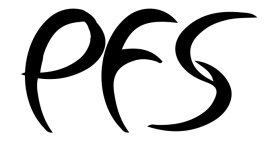 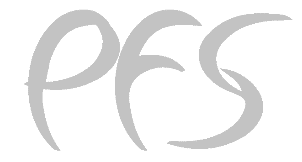 